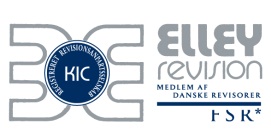 KørselsregnskabNavn:Adresse:Cpr. Nr:			DatoFra TilFormålKmSatsI AltGodkendt af:                                                                      Dato: